BHARATHIAR UNIVERSITY : COIMBATORE – 641046.SCHOOL OF DISTANCE EDUCATION – OCTOBER 2023PRACTICAL AND VIVA VOCE EXAMINATION SCHEDULEVenue: PARK’s College, Chinnakarai, Palladam Main Road, Tirupur - 641605(The students who wrote the examinations for the courses noted against in Tirupur, Avinashi, Tirunelveli, Madurai can do the Practical in PARK’s College, Tirupur)Course: CDF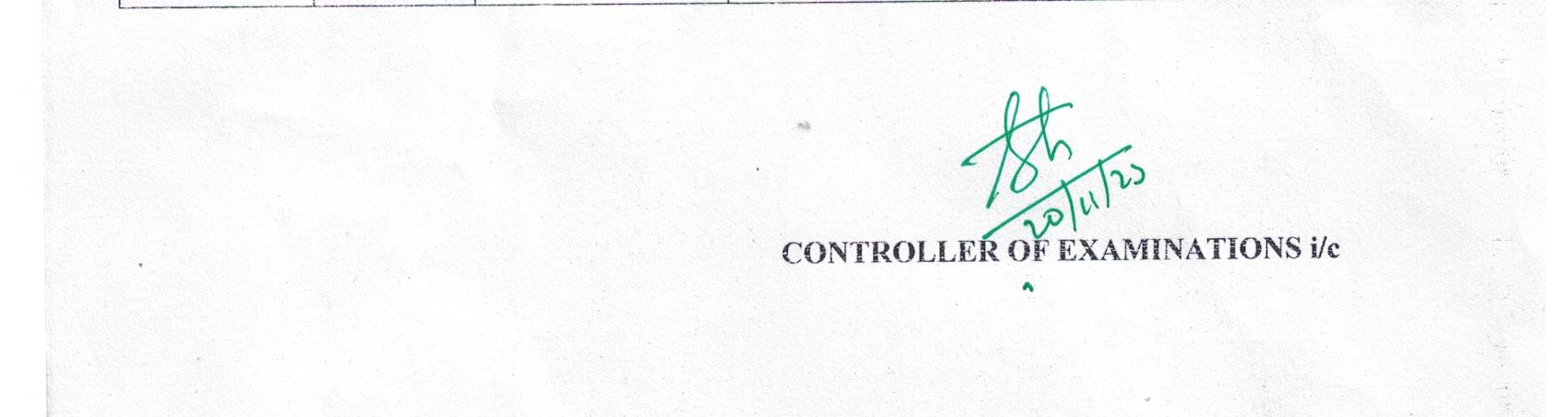 DATESEMESTER / YEARSUB. CODEREGISTER NUMBER22/11/2023FN1stFundamentals & Children’s Apparel - 13P19BCD2014,20BCD2017,20BCD2018, 20BCD2036,20BCD2037,20BCD2044, 21BCD1051,21BCD1052,21BCD1059, 21BCD1102,21BCD1148,21BCD1161, 21BCD1186,23/11/2023FN2ndWomen’s Apparel - 23P19BCD1172,19BCD2014,20BCD2025, 21BCD1020,21BCD1046,21BCD1048, 21BCD1051,21BCD1052,21BCD1059, 21BCD1060,21BCD1078,21BCD1085, 21BCD1100,21BCD1102,21BCD1105, 21BCD1106,21BCD1110,21BCD1116, 21BCD1117,21BCD1143,21BCD1020, 21BCD1148,21BCD1158,21BCD1161, 21BCD1186,21BCD1209,21BCD121323/11/2023AN2ndFiber to Fabric - 23Q19BCD1172,19BCD2014,20BCD2025, 21BCD1020,21BCD1046,21BCD1048, 21BCD1051,21BCD1052,21BCD1059, 21BCD1060,21BCD1078,21BCD1085, 21BCD1100,21BCD1102,21BCD1105, 21BCD1106,21BCD1110,21BCD1116, 21BCD1117,21BCD1143,21BCD1020, 21BCD1148,21BCD1158,21BCD1161, 21BCD1186,21BCD1209,21BCD1213, 21BCD1146.24/11/2023FN3rdTextile Wet Processing - 33P17BCD1173,19BCD1172,19BCD2014, 20BCD1023,20BCD1031,20BCD1033, 20BCD1042,20BCD1093,20BCD1096, 20BCD1099,20BCD1110,20BCD1113, 20BCD2007,20BCD2009,20BCD2012, 20BCD2017,20BCD2018,20BCD2025, 20BCD2026,20BCD2027,20BCD2028, 20BCD2036,20BCD2037,20BCD2039, 20BCD2040,20BCD2041,20BCD2042, 20BCD2044,20BCD205224/11/20233rdComputer Aided Design - 33Q17BCD1173,19BCD1172,19BCD2014,20BCD1023,20BCD1031,20BCD1033,20BCD1042,20BCD1093,20BCD1096,20BCD1099,20BCD1110,20BCD1113,20BCD2007,20BCD2009,20BCD2012,20BCD2017,20BCD2018,20BCD2025,20BCD2026,20BCD2027,20BCD2028,20BCD2036,20BCD2037,20BCD2039,20BCD2040,20BCD2041,20BCD2042,20BCD2044,20BCD2052